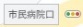 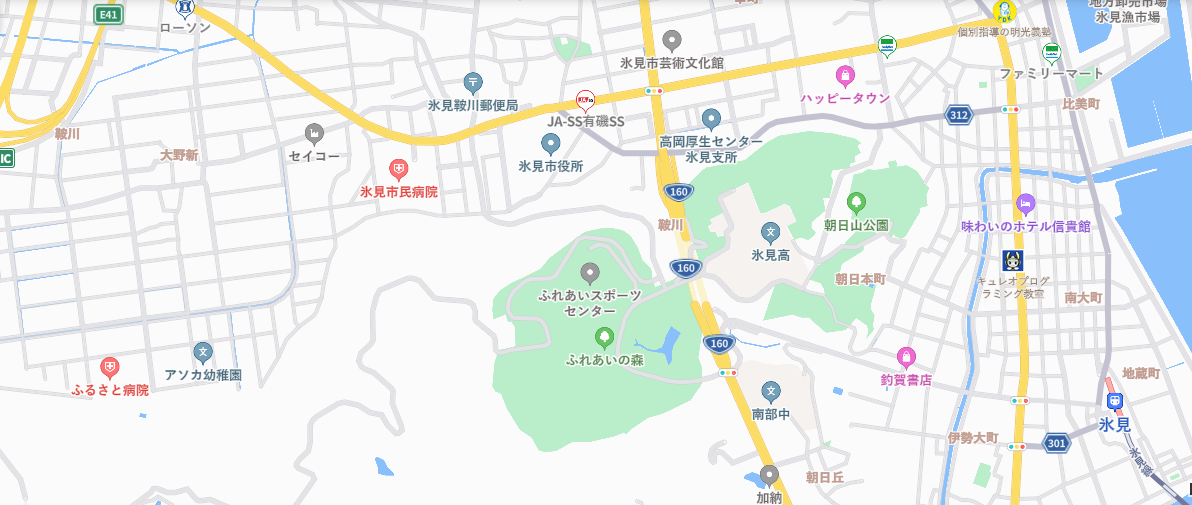 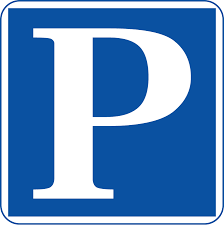 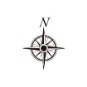 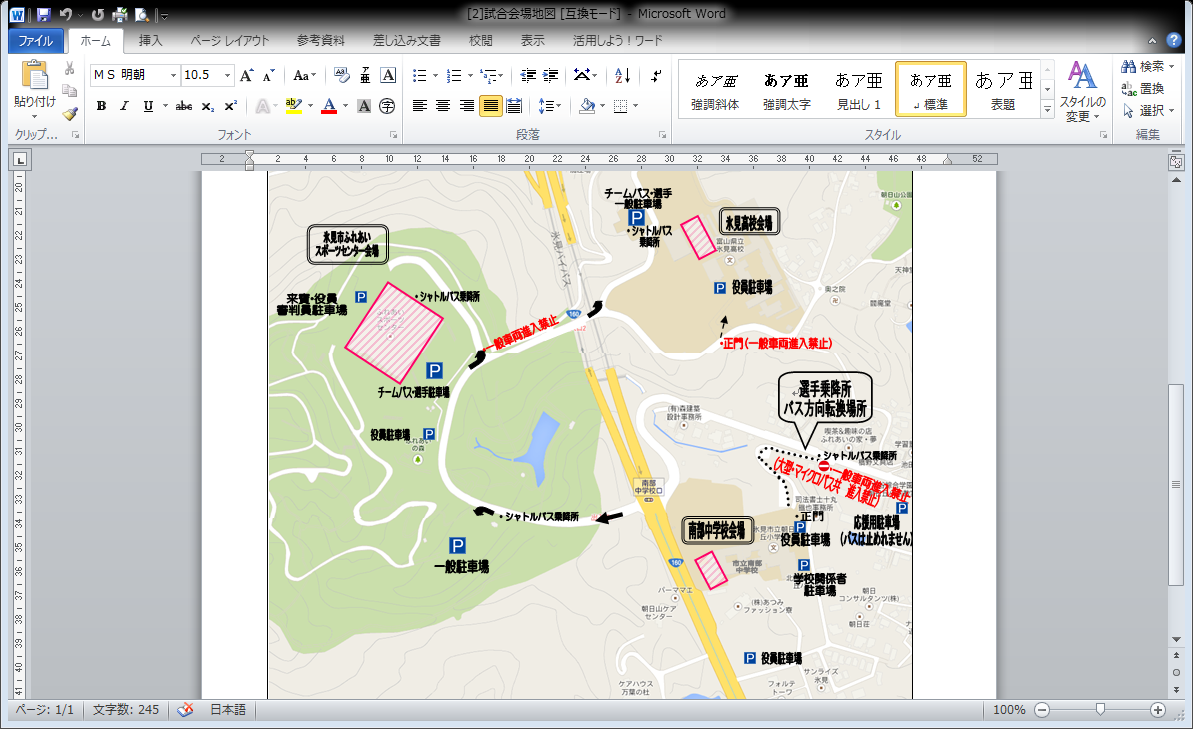 試合会場住所電話番号氷見市ふれあいスポーツセンター氷見市鞍川４３－１０７６６－７４－８５００富山県立氷見高等学校第一体育館氷見市幸町１７－１０７６６－７４－０３３５氷見市立南部中学校体育館氷見市朝日丘３－１０７６６－７４－８４２０春の全国中学生ハンドボール選手権大会氷見市実行委員会事務局（大会本部）氷見市鞍川４３－１０７６６－７４－８５０２